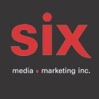 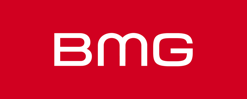 Graham NashRight Now – Premier extrait de Now, son premier album studio en 7 ans à paraître le 19 mai via BMGMontréal, février 2023 - Intronisé à deux reprises au Rock & Roll Hall of Fame et membre fondateur des Hollies et Crosby, Stills & Nash, Graham Nash est de retour avec Now, son premier album studio de nouveau matériel en sept ans à paraître le 19 mai via BMG. Il partage aujourd’hui le premier extrait « Right Now ». Now est réalisé par Nash et son claviériste de longue date Todd Caldwell."Je crois que Now est le plus personnel que j'ai jamais fait. À ce stade de ma vie, c'est quand même drôle à dire! » déclare Nash.La remarquable carrière de Graham Nash a commencé avec The Hollies en 1964. Ses contributions aux albums Crosby, Stills & Nash et Déjà Vu sont ancrés dans notre ADN, à commencer par « Marrakesh Express », « Pre-Road Downs » et « Lady of the Island » en plus de « Teach Your Children » ou encore « Our House ». La carrière de Nash en tant qu'artiste solo a pris son envol en 1971 avec deux albums montrant son talent de chanteur et auteur-compositeur grâce à des chansons comme « Chicago/We Can Change the World », « Military Madness », « I Used To Be A King » et « Simple Man ».Sa voix se fait depuis longtemps entendre en faveur de la paix et de la justice sociale et environnementale. Les concerts No Nukes/Musicians United for Safe Energy (MUSE) qu'il organise avec Jackson Browne et Bonnie Raitt en 1979 restent des événements-bénéfices phares. En septembre 2013, Nash a publié son autobiographie Wild Tales, qui a fait figurer sur la liste des meilleures ventes du New York Times. En reconnaissance de ses contributions en tant que musicien et philanthrope, Nash a été Officer of the Most Excellent Order of the British Empire (OBE) par la reine Elizabeth II. Tout en construisant continuellement son héritage musical, Nash est également un photographe et un artiste visuel de renom dont le travail a été exposé dans plusieurs galeries et musées du monde entier. Plus récemment, Nash a publié A Life In Focus: The Photography Of Graham Nash (via Insight Editions), dans lequel il réfléchit sur plus de 50 ans d'une vie extraordinaire dans une vaste collection de photographies personnelles et d'images fixes artistiques.GRAHAM NASH—NOW1. Right Now
2. A Better Life
3. Golden Idol
4. Stars And Stripes
5. Love Of Mine
6. Theme From Pastorale
7. In A Dream
8. Stand Up
9. Feels Like Home
10. Buddy’s Back
Source : BMG
Information : Simon Fauteux